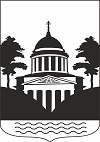 № 6, пятница  26 июня  2020 года В данном номере опубликованы следующие документы:Решение Совета депутатов  Любытинского сельского поселения  «О назначении выборов депутатов  в Совет депутатов  Любытинского сельского поселения четвертого созыва» от 22.06.2020 года №230».Решение Совета депутатов Любытинского сельского поселения «О внесении изменений в решение Совета депутатов Любытинского сельского поселения  «О бюджете Любытимн6ского сельского поселения на 2020 год и на плановый период 2021-2022 годов» от 22.06.2020 года №231.Решение Совета депутатов Любытинского сельского поселения  «О назначении старост сельских населенных пунктов   Любытинского сельского поселения» от 22.06.2020 года № 232Решение Совета депутатов Любытинского сельского поселения «О назначении ответственным за архив Совета депутатов Любытинского сельского поселения» _________________________СОВЕТ ДЕПУТАТОВ ЛЮБЫТИНСКОГОСЕЛЬСКОГО ПОСЕЛЕНИЯРЕШЕНИЕот 22.06.2020 № 230 р.п. ЛюбытиноСовет депутатов Любытинского сельского поселенияРЕШИЛ:          1.Назначить выборы  депутатов в Совет депутатов  Любытинского  сельского поселения  Любытинского   муниципального            района  четвертого созыва на 13 сентября 2020 года.                             2.Опубликовать     настоящее    решение     в      районной      газете  «Любытинские вести» и    разместить    на   официальном                          Сайте  Администрации Любытинского    муниципального  района  в информационно-коммуникационной сети  Интернет не                          Позднее 26 июня 2020 года.                          Глава                          Любытинского сельского поселения        А.Н. Миронов_________________________СОВЕТ ДЕПУТАТОВ ЛЮБЫТИНСКОГОСЕЛЬСКОГО ПОСЕЛЕНИЯРЕШЕНИЕот 22.06.2020 № 231 р.п. ЛюбытиноСовет депутатов Любытинского сельского поселенияРЕШИЛ:Внести в решение Совета депутатов Любытинского сельского поселения от 19.12.2019 № 213 «О бюджете Любытинского сельского поселения на 2020 год и на плановый период 2021 и 2022 годов» («Официальный вестник поселения» от 20.12.2019 №65, от 10.02.2020    № 1, от 08.06.2020 № 5) следующие изменения и дополнения:1. В подпункте 1) пункта 1 цифры «26 109,23100 тыс. рублей» заменить цифрами             «26 170,93100 тыс. рублей»В подпункте 2) пункта 1 цифры «28 246,47076 тыс. рублей» заменить цифрами «28 308,17076 тыс. рублей».2. В пункте 12 цифры «13 240,03100 тыс. рублей» заменить цифрами «13 301,73100 тыс. рублей».3.    Приложение 1 к решению Совета депутатов Любытинского сельского поселения «О бюджете Любытинского сельского поселения на 2020 год и на плановый период 2021 и 2022 годов» изложить в следующей редакции:4. Приложение 6-7 к решению Совета депутатов Любытинского сельского поселения «О бюджете Любытинского сельского поселения на 2020 год и на плановый период 2021 и 2022 годов» изложить в следующей редакции:5.   Приложение 8 к решению Совета депутатов Любытинского сельского поселения «О бюджете Любытинского сельского поселения на 2020 год и на плановый период 2021 и 2022 годов» изложить в следующей редакции:6.    Опубликовать настоящее решение в «Официальном вестнике поселения» и разместить на официальном сайте Администрации муниципального района в информационно-телекоммуникационной сети Интернет.Глава Любытинского сельского поселения         А.Н. Миронов_________________________СОВЕТ ДЕПУТАТОВ ЛЮБЫТИНСКОГОСЕЛЬСКОГО ПОСЕЛЕНИЯРЕШЕНИЕот 22.06.2020 № 232 р.п. Любытино          В соответствии с  Федеральным законом  от 06 октября 2003 года № 131-ФЗ   «Об общих принципах организации местного самоуправления в Российской Федерации», областным законом от 01.10.2018 № 304-ОЗ «О некоторых вопросах, связанных с деятельностью старосты в муниципальном образовании», Уставом      Любытинского  сельского поселения,Совет депутатов Любытинского сельского поселенияРЕШИЛ:	1. Назначить старост сельских населенных пунктов Любытинского сельского поселения  в соответствии с приложением № 1.          2. Опубликовать  решение в бюллетене «Официальный вестник поселения» и разместить   на официальном сайте Администрации Любытинского сельского       поселения в информационно-телекоммуникационной сети «Интернет». Глава Любытинского сельского поселения          А.Н. Миронов                                                                                    _________________________Приложение № 1                               к решению Совета депутатов                                                                                                          Любытинского сельского поселения                                                                                                                                от 22 июня 2020г. № 232  Старостысельских населенных пунктов Любытинского сельского поселения_________________________СОВЕТ ДЕПУТАТОВ ЛЮБЫТИНСКОГОСЕЛЬСКОГО ПОСЕЛЕНИЯРЕШЕНИЕот 22.06.2020 № 233 р.п. ЛюбытиноСовет депутатов Любытинского сельского поселенияРЕШИЛ:  Назначить ответственным за архив Совета депутатов Любытинского сельского поселения Брусник Прасковью Викторовну, ведущего служащего отдела по работе с населением и общественными объединениями комитета по развитию местного самоуправления и организационной работе Администрации Любытинского муниципального района. Утвердить состав постоянно действующей экспертной комиссии Совета депутатов Любытинского сельского поселения:- председатель ЭК – Трошкова    Инна  Леонидовна,          депутат  Любытинского муниципального района,                                       -  секретарь ЭК – Брусник   Прасковья    Викторовна,     ведущий  служащий отдела по работе   с   населением  и                                       общественными объединениями комитета по развитию местного самоуправления и организационной работе,                                    ответственный за архив Совета депутатов Любытинского сельского поселения,                                       -   член ЭК – Ефимова   Нина   Николаевна,    главный   служащий комитета культуры,     спорта     и    туризма                                   Администрации Любытинского муниципального района. Глава Любытинского сельского поселения            А.Н. Миронов--------------------------Официальный вестник поселения     Учредитель,издатель: Совет депутатов Любытинского сельского поселения Главный редактор: А.Н. Миронов     Распространяется бесплатно  Адрес издателя: 174760, Новгородская область, п.Любытино, ул.Советов,д.29   Телефон: 8(816-68) 62-311, доб.6630                  Подписано в печать 26.06.2020 «О назначении выборов депутатов в Совет депутатов  Любытинского сельского поселения четвертого созыва» «О внесении изменений в решение Совета депутатов Любытинского сельского поселения «О бюджете Любытинского сельского поселения  на 2020 год и на плановый период 2021 и 2022 годов»               Приложение 1               Приложение 1               Приложение 1к  решению Совета депутатов Любытинского сельского поселения "О бюджете Любытинского  сельского поселения на 2020 год и на   плановый период 2021 и 2022 годы "к  решению Совета депутатов Любытинского сельского поселения "О бюджете Любытинского  сельского поселения на 2020 год и на   плановый период 2021 и 2022 годы "к  решению Совета депутатов Любытинского сельского поселения "О бюджете Любытинского  сельского поселения на 2020 год и на   плановый период 2021 и 2022 годы "               Прогнозируемые поступления доходов в бюджет Любытинского сельского поселения  на 2020 год и на плановый период 2021 и 2022 годы               Прогнозируемые поступления доходов в бюджет Любытинского сельского поселения  на 2020 год и на плановый период 2021 и 2022 годы               Прогнозируемые поступления доходов в бюджет Любытинского сельского поселения  на 2020 год и на плановый период 2021 и 2022 годы               Прогнозируемые поступления доходов в бюджет Любытинского сельского поселения  на 2020 год и на плановый период 2021 и 2022 годы               Прогнозируемые поступления доходов в бюджет Любытинского сельского поселения  на 2020 год и на плановый период 2021 и 2022 годы               Прогнозируемые поступления доходов в бюджет Любытинского сельского поселения  на 2020 год и на плановый период 2021 и 2022 годы               Прогнозируемые поступления доходов в бюджет Любытинского сельского поселения  на 2020 год и на плановый период 2021 и 2022 годы               Прогнозируемые поступления доходов в бюджет Любытинского сельского поселения  на 2020 год и на плановый период 2021 и 2022 годы               Прогнозируемые поступления доходов в бюджет Любытинского сельского поселения  на 2020 год и на плановый период 2021 и 2022 годы               Прогнозируемые поступления доходов в бюджет Любытинского сельского поселения  на 2020 год и на плановый период 2021 и 2022 годыСумма (тыс. рублей)Сумма (тыс. рублей)НаименованиеКод бюджетной классификации2020 год2021 год2022 годДОХОДЫ, ВСЕГО26 170,9310021 062,1000021 381,95000Налоговые и неналоговые доходы1 00 00000 00 0000 00012 761,2000013 326,1000014 053,40000Налоговые доходы12 761,2000013 326,1000014 053,40000Налоги на прибыль, доходы1 01 00000 00 0000 000890,00000938,00000990,00000Налог на доходы физических лиц1 01 02000 01 0000 110890,00000938,00000990,00000Налог на доходы физических лиц с доходов, источником которых является налоговый агент, за исключением доходов, в отношении которых исчисление и уплата налога осуществляются в соответствии со статьями 227, 2271 и 228 Налогового кодекса Российской Федерации1 01 02010 01 0000 110882,20000929,50000981,00000Налог на доходы физических лиц с доходов, полученных от осуществления деятельности физическими лицами, зарегистрированными в качестве индивидуальных предпринимателей, нотариусов, занимающихся частной практикой, адвокатов, учредивших адвокатские кабинеты, и других лиц, занимающихся частной практикой в соответствии со статьей 227 Налогового кодекса Российской Федерации1 01 02020 01 0000 1106,600007,000007,40000Налог на доходы физических лиц с доходов, полученных физическими лицами в соответствии со статьей 228 Налогового кодекса Российской Федерации1 01 02030 01 0000 1101,200001,500001,60000Акцизы по подакцизным товарам  (продукции), производимым на территории Российской Федерации103 00000 00 0000 0004 579,200004 692,100004 940,40000Доходы от уплаты акцизов на дизельное топливо, подлежащие распределению между бюджетами субъектов Российской Федерации и местными бюджетами с учетом установленных дифференцированных нормативов отчислений в местные бюджеты (по нормативам, установленным Федеральным законом о федеральном бюджете в целях формирования дорожных фондов субъектов Российской Федерации)103 02231 01 0000 1102 065,200002 116,100002 218,40000Доходы от уплаты акцизов на моторные масла для дизельных и (или) карбюраторных (инжекторных) двигателей, подлежащие распределению между бюджетами субъектов Российской Федерации и местными бюджетами с учетом установленных дифференцированных нормативов отчислений в местные бюджеты (по нормативам, установленным Федеральным законом о федеральном бюджете в целях формирования дорожных фондов субъектов Российской Федерации)103 02241 01 0000 11014,0000014,0000015,00000Доходы от уплаты акцизов на автомобильный бензин, подлежащие распределению между бюджетами субъектов Российской Федерации и местными бюджетами с учетом установленных дифференцированных нормативов отчислений в местные бюджеты (по нормативам, установленным Федеральным законом о федеральном бюджете в целях формирования дорожных фондов субъектов Российской Федерации)103 02251 01 0000 1102 816,000002 886,000003 048,00000Доходы от уплаты акцизов на прямогонный бензин, подлежащие распределению между бюджетами субъектов Российской Федерации и местными бюджетами с учетом установленных дифференцированных нормативов отчислений в местные бюджеты (по нормативам, установленным Федеральным законом о федеральном бюджете в целях формирования дорожных фондов субъектов Российской Федерации)103 02261 01 0000 110-316,00000-324,00000-341,00000Налоги на имущество1 06 00000 00 0000 0007 292,000007 696,000008 123,00000Налог на имущество физических лиц1 06 01000 00 0000 1101 426,000001 517,000001 612,00000Налог на имущество физических лиц, взимаемый по ставкам, применяемым к объектам налогообложения, расположенным в границах сельских поселений1 06 01030 10 0000 1101 426,000001 517,000001 612,00000Земельный налог1 06 06000 00 0000 1105 866,000006 179,000006 511,00000Земельный налог с организаций 1 06 06033 00 0000 1101 558,000001 778,000002 013,00000Земельный налог с организаций, обладающих земельным участком, расположенным в границах сельских поселений 1 06 06033 10 0000 1101 558,000001 778,000002 013,00000Земельный налог с физических лиц1 06 06043 00 0000 1104 308,000004 401,000004 498,00000Земельный налог с физических лиц, обладающих земельным участком, расположенным в границах сельских поселений1 06 06043 10 0000 1104 308,000004 401,000004 498,00000Безвозмездные поступления 2 00 00000 00 0000 00013 409,731007 736,000007 328,55000Безвозмездные поступления от других бюджетов бюджетной системы Российской Федерации2 02 00000 00 0000 00013 301,731007 736,000007 328,55000Дотации бюджетам бюджетной системы Российской Федерации2 02 10000 00 0000 15010 125,400006 438,800006 023,00000Дотации на выравнивание бюджетной обеспеченности из бюджетов муниципальных районов, городских округов с внутригородским делением2 02 16001 00 0000 15010 125,400006 438,800006 023,00000Дотации бюджетам сельских поселений на выравнивание бюджетной обеспеченности из бюджетов муниципальных районов2 02 16001 10 0000 15010 125,400006 438,800006 023,00000Субсидии бюджетам бюджетной системы Российской Федерации (межбюджетные субсидии)2 02 20000 00 0000 1502 912,431001 093,000001 093,00000Субсидии бюджетам сельских поселений на реализацию программ формирования современной городской среды2 02 25555 10 0000 1501 044,431000,000000,00000Прочие субсидии2 02 29999 00 0000 1501 868,000001 093,000001 093,00000Прочие субсидии бюджетам сельских поселений2 02 29999 10 0000 1501 868,000001 093,000001 093,00000Субвенции бюджетам бюджетной системы Российской Федерации2 02 30000 00 0000 150202,20000204,20000212,55000Субвенции бюджетам на осуществление первичного воинского учета на территориях, где отсутствуют военные комиссариаты2 02 35118 00 0000 150202,20000204,20000212,55000Субвенции бюджетам сельских поселений на осуществление первичного воинского учета на территориях, где отсутствуют военные комиссариаты2 02 35118 10 0000 150202,20000204,20000212,55000Иные межбюджетные трансферты2 02 40000 00 0000 15061,700000,000000,00000Прочие межбюджетные трансферты, передаваемые бюджетам2 02 49999 00 0000 15061,700000,000000,00000Прочие межбюджетные трансферты, передаваемые бюджетам сельских поселений2 02 49999 10 0000 15061,700000,000000,00000Прочие безвозмездные поступления2 07 00000 00 0000 000108,000000,000000,00000Прочие безвозмездные поступления в бюджеты сельских поселений2 07 05000 10 0000 150108,000000,000000,00000Прочие безвозмездные поступления в бюджеты сельских поселений2 07 05030 10 0000 150108,000000,000000,00000                                                                                                                                                                                       Приложение 6                                                                                                                                                                                       Приложение 6                                                                                                                                                                                       Приложение 6                                                                                                                                                                                       Приложение 6                                                                                                                                                                                       Приложение 6                                                                                                                                                                                       Приложение 6                                                                                                                                                                                       Приложение 6                                                                                                                                                                                       Приложение 6                                                                                                                                                                                       Приложение 6К решению Совета депутатов Любытинского сельского поселения "О бюджете Любытинского сельского поселения на 2020 год и  плановый период 2021 и 2022 годов"К решению Совета депутатов Любытинского сельского поселения "О бюджете Любытинского сельского поселения на 2020 год и  плановый период 2021 и 2022 годов"К решению Совета депутатов Любытинского сельского поселения "О бюджете Любытинского сельского поселения на 2020 год и  плановый период 2021 и 2022 годов"К решению Совета депутатов Любытинского сельского поселения "О бюджете Любытинского сельского поселения на 2020 год и  плановый период 2021 и 2022 годов"К решению Совета депутатов Любытинского сельского поселения "О бюджете Любытинского сельского поселения на 2020 год и  плановый период 2021 и 2022 годов"Ведомственная структура расходов бюджета  Любытинского сельского поселения на 2020 год                                                                                                                                                                                                      и  плановый период 2021 и 2022 годов                                                                                                                                                        Ведомственная структура расходов бюджета  Любытинского сельского поселения на 2020 год                                                                                                                                                                                                      и  плановый период 2021 и 2022 годов                                                                                                                                                        Ведомственная структура расходов бюджета  Любытинского сельского поселения на 2020 год                                                                                                                                                                                                      и  плановый период 2021 и 2022 годов                                                                                                                                                        Ведомственная структура расходов бюджета  Любытинского сельского поселения на 2020 год                                                                                                                                                                                                      и  плановый период 2021 и 2022 годов                                                                                                                                                        Ведомственная структура расходов бюджета  Любытинского сельского поселения на 2020 год                                                                                                                                                                                                      и  плановый период 2021 и 2022 годов                                                                                                                                                        Ведомственная структура расходов бюджета  Любытинского сельского поселения на 2020 год                                                                                                                                                                                                      и  плановый период 2021 и 2022 годов                                                                                                                                                        Ведомственная структура расходов бюджета  Любытинского сельского поселения на 2020 год                                                                                                                                                                                                      и  плановый период 2021 и 2022 годов                                                                                                                                                        Ведомственная структура расходов бюджета  Любытинского сельского поселения на 2020 год                                                                                                                                                                                                      и  плановый период 2021 и 2022 годов                                                                                                                                                        Ведомственная структура расходов бюджета  Любытинского сельского поселения на 2020 год                                                                                                                                                                                                      и  плановый период 2021 и 2022 годов                                                                                                                                                        (тыс. рублей)(тыс. рублей)НаименованиеВедРЗПрЦСРВР2020 год2021 год2022 годАдминистрация Любытинского муниципального района70328 186,1707620 557,0000020 368,15000Общегосударственные вопросы703011 347,30000157,00000157,00000Функционирование законодательных (представительных) органов государственной власти и представительных органов муниципальных образований70301035,000005,000005,00000Совет депутатов муниципального образования703010393 0 00 000005,000005,000005,00000Расходы на обеспечение деятельности Совета депутатов муниципального образования703010393 1 00 010005,000005,000005,00000Иные закупки товаров, работ и услуг для обеспечения государственных (муниципальных) нужд703010393 1 00 010002405,000005,000005,00000Обеспечение проведения выборов и референдумов7030107151,300000,000000,00000 Расходы для выполнения других общегосударственных вопросов703010796 0 00 00000151,300000,000000,00000Расходы на проведение выборов в представительные органы муниципального образования703010796 1 00 82220151,300000,000000,00000Иные закупки товаров, работ и услуг для обеспечения государственных (муниципальных) нужд703010796 1 00 82220240151,300000,000000,00000Другие общегосударственные вопросы70301131 191,00000152,00000152,00000 Расходы для выполнения других общегосударственных вопросов703011396 0 00 0000039,0000039,0000039,00000Членские взносы в ассоциацию поселений703011396 1 00 8221039,0000039,0000039,00000Уплата налогов, сборов и иных платежей703011396 1 00 8221085039,0000039,0000039,00000Расходы по обеспечению деятельности  муниципального образования, не отнесенные к программам  муниципального образования703011397 0 00 000001 152,00000113,00000113,00000Прочие расходы на выполнение функций органов местного самоуправления 703011397 1 00 83220111,00000113,00000113,00000Иные закупки товаров, работ и услуг для обеспечения государственных (муниципальных) нужд703011397 1 00 8322024078,0000080,0000080,00000Уплата налогов, сборов и иных платежей703011397 1 00 8322085033,0000033,0000033,00000Расходы на выполнение решений  по судебным актам и постановлений об адмистративном нарушении703011397 2 00 99990735,000000,000000,00000Иные закупки товаров, работ и услуг для обеспечения государственных (муниципальных) нужд703011397 2 00 99990240733,000000,000000,00000Исполнение судебных актов703011397 2 00 999908302,000000,000000,00000Возмещение расходов старосте сельского населенного пункта, связанных с осуществлением полномочий старосты703011397 4 00 82230306,000000,000000,00000Иные закупки товаров, работ и услуг для обеспечения государственных (муниципальных) нужд703011397 4 00 83230240306,000000,000000,00000Национальная оборона70302202,20000204,20000212,55000Мобилизационная и вневойсковая подготовка7030203202,20000204,20000212,55000Расходы на осуществление первичного воинского учета703020382 0 00 00000202,20000204,20000212,55000Осуществление первичного воинского учета на территориях, где отсутствуют военные комиссариаты703020382 1 00 51180202,20000204,20000212,55000Расходы на выплаты персоналу государственных (муниципальных) органов703020382 1 00 51180120182,05843201,90000207,00000Иные закупки товаров, работ и услуг для обеспечения государственных (муниципальных) нужд703020382 1 00 5118024020,141572,300005,55000Национальная безопасность и правоохранительная деятельность70303189,00000119,00000119,00000Обеспечение пожарной безопасности7030310119,00000119,00000119,00000Муниципальная программа Любытинского сельского поселения«Благоустройство  территории Любытинского сельского поселения на 2016-2020 годы и на период до 2024 года»703031001 0 00 00000119,00000119,00000119,00000Подпрограмма "Озеленение, уборка мусора, пожарная безопасность на территории Любытинского сельского поселения"  муниципальной программы Любытинского сельского поселения "Благоустройство территории Любытинского сельского поселения на 2016-2020 годы и на период до 2024 года"703031001 1 00 00000119,00000119,00000119,00000Приведение территории Любытинского сельского поселения в соответствие с требованиями санитарно-эпидемиологических и экологических норм703031001 1 02 00000119,00000119,00000119,00000Реализация мероприятий подпрограммы «Озеленение, уборка мусора, пожарная безопасность на территории Любытинского сельского  поселения муниципальной программы Любытинского сельского поселения "Благоустройство территории Любытинского сельского поселения на 2016-2020 годы и на период до 2024 года"703031001 1 02 99990119,00000119,00000119,00000Иные закупки товаров, работ и услуг для обеспечения государственных (муниципальных) нужд703031001 1 02 99990240119,00000119,00000119,00000Другие вопросы в области национальной безопасности и правоохранительной деятельности703031470,000000,000000,00000Муниципальная программа Любытинского сельского поселения «Профилактика преступлений и правонарушений в Любытинском сельском поселении на 2020-2023 годы»703031404 0 00 0000070,000000,000000,00000Реализация мероприятий муниципальной программы Любытинского сельского поселения «Профилактика преступлений и правонарушений в Любытинском сельском поселении на 2020-2023 годы703031404 0 00 9999070,000000,000000,00000Иные закупки товаров, работ и услуг для обеспечения государственных (муниципальных) нужд703031404 0 00 9999024070,000000,000000,00000Национальная экономика703048 172,039765 785,100006 033,40000Дорожное хозяйство (дорожные фонды)70304097 809,439765 785,100006 033,40000Муниципальная  программа Любытинского сельского поселения «Благоустройство  территории Любытинского сельского поселения на 2016-2020 годы и на период до 2024 года»703040901 0 00 000007 763,942505 785,100006 033,40000Подпрограмма "Содержание, текущий и капитальный ремонт дорог  Любытинского сельского поселения"  муниципальной программы Любытинского сельского поселения "Благоустройство территории Любытинского сельского поселения на 2016-2020 годы и на период до 2024 года"703040901 3 00 000007 763,942505 785,100006 033,40000Обеспечение надлежащего содержания дорожной сети703040901 3 01 000007 763,942505 785,100006 033,40000Субсидии бюджетам городских и сельских поселений на формирование муниципальных дорожных фондов703040901 3 01 715201 093,000001 093,000001 093,00000Иные закупки товаров, работ и услуг для обеспечения государственных (муниципальных) нужд703040901 3 01 715202401 093,000001 093,000001 093,00000Содержание дорог общего пользования местного значения, находящихся в муниципальной собственности Любытинского сельского поселения 703040901 3 01 832303 500,000003 500,000003 500,00000Иные закупки товаров, работ и услуг для обеспечения государственных (муниципальных) нужд703040901 3 01 832302403 500,000003 500,000003 500,00000Ремонт автодорог общего пользования  местного значения, находящихся в муниципальной собственности Любытинского сельского поселения 703040901 3 01 832403 113,392501 134,550001 382,85000Иные закупки товаров, работ и услуг для обеспечения государственных (муниципальных) нужд703040901 3 01 832402403 113,392501 134,550001 382,85000Софинансирование субсидии бюджетам городских и сельских поселений на формирование муниципальных дорожных фондов703040901 3 01 S152057,5500057,5500057,55000Иные закупки товаров, работ и услуг для обеспечения государственных (муниципальных) нужд703040901 3 01 S152024057,5500057,5500057,55000Расходы по обеспечению деятельности  муниципального образования, не отнесенные к программам  муниципального образования703040997 0 00 0000045,497260,000000,00000Расходы на выполнение решений  по судебным актам и постановлений об адмистративном нарушении703040997 2 00 9999045,497260,000000,00000Иные закупки товаров, работ и услуг для обеспечения государственных (муниципальных) нужд703040997 2 00 9999024045,497260,000000,00000Другие вопросы в области национальной экономики7030412362,600000,000000,00000Муниципальная программа Любытинского сельского поселения  «Управление муниципальным имуществом Любытинского сельского поселения на 2018-2023 годы»703041202 0 00 00000362,600000,000000,00000Обеспечение эффективности использования муниципального имущества703041202 0 01 00000362,600000,000000,00000Формирование земельных участков, находящихся в собственности поселения703041202 0 01 21220362,600000,000000,00000Иные закупки товаров, работ и услуг для обеспечения государственных (муниципальных) нужд703041202 0 01 21220240362,600000,000000,00000Жилищно-коммунальное хозяйство7030517 837,1310013 861,5000013 416,00000Коммунальное хозяйство70305022 881,000002 465,000002 465,00000Расходы по обеспечению деятельности  муниципального образования, не отнесенные к программам  муниципального образования703050297 0 00 000002 881,000002 465,000002 465,00000Выполнение мероприятий по обслуживанию газораспределительной сети703050297 5 00 21250416,000000,000000,00000Иные закупки товаров, работ и услуг для обеспечения государственных (муниципальных) нужд703050297 5 00 21250240416,000000,000000,00000Компенсация затрат организациям, оказывающим гражданам услуги общих отделений бань703050297 5 00 212602 465,000002 465,000002 465,00000Субсидии юридическим лицам (кроме некоммерческих организаций), индивидуальным предпринимателям, физическим лицам - производителям товаров, работ, услуг703050297 5 00 212608102 465,000002 465,000002 465,00000Благоустройство703050314 956,1310011 396,5000010 951,00000Муниципальная программа Любытинского сельского поселения  «Благоустройство территории Любытинского сельского поселения на 2016-2020 годы и на период до 2024 года»703050301 0 00 0000013 636,7000011 396,5000010 951,00000Подпрограмма "Озеленение, уборка мусора, пожарная безопасность на территории Любытинского сельского поселения"  муниципальной программы Любытинского сельского поселения "Благоустройство территории Любытинского сельского поселения на 2016-2020 годы и на период до 2024 года"703050301 1 00 000005 105,700003 174,600003 237,80000Приведение территории Любытинского сельского поселения в соответствие с нормативными требованиями, предъявляемыми к озеленению703050301 1 01 00000650,00000400,00000400,00000Улучшение ландшафта, оформление существующих старовозрастных зеленых насаждений, спиливание аварийных и упавших 703050301 1 01 83250650,00000400,00000400,00000Иные закупки товаров, работ и услуг для обеспечения государственных (муниципальных) нужд703050301 1 01 83250240650,00000400,00000400,00000Приведение территории Любытинского сельского поселения в соответствие с требованиями санитарно-эпидемиологических и экологических норм703050301 1 02 000004 455,700002 774,600002 837,80000Субсидии бюджетам городских и сельских поселений Новгородской области на поддержку реализации проектов территориальных общественных самоуправлений, включенных в муниципальные программы развития территорий703050301 1 02 7209075,000000,000000,00000Иные закупки товаров, работ и услуг для обеспечения государственных (муниципальных) нужд703050301 1 02 7209024075,000000,000000,00000Субсидии бюджетам городских и сельских поселений Новгородской области на реализацию приоритетных проектов поддержки местных инициатив703050301 1 02 75260700,000000,000000,00000Иные закупки товаров, работ и услуг для обеспечения государственных (муниципальных) нужд703050301 1 02 75260240700,000000,000000,00000Иные межбюджетные трансферты бюджетам муниципальных образований Новгородской области на организацию работ, связанных с предотвращением влияния ухудшения экономической ситуации на развитие отраслей экономики, с профилактикой и устранением последствий распространения коронавирусной инфекции703050301 1 02 7529061,700000,000000,00000Иные закупки товаров, работ и услуг для обеспечения государственных (муниципальных) нужд703050301 1 02 7529024061,700000,000000,00000Реализация приоритетных проектов поддержки местных инициатив (средства граждан)703050301 1 02 85260108,000000,000000,00000Иные закупки товаров, работ и услуг для обеспечения государственных (муниципальных) нужд703050301 1 02 85260240108,000000,000000,00000Реализация мероприятий подпрограммы «Озеленение, уборка мусора, пожарная безопасность на территории Любытинского сельского  поселения муниципальной программы Любытинского сельского поселения "Благоустройство территории Любытинского сельского поселения на 2016-2020 годы и на период до 2024 года"703050301 1 02 999902 906,260002 774,600002 837,80000Иные закупки товаров, работ и услуг для обеспечения государственных (муниципальных) нужд703050301 1 02 999902402 906,260002 774,600002 837,80000Софинансирование субсидии бюджетам городских и сельских поселений Новгородской области на поддержку реализации проектов территориальных общественных самоуправлений, включенных в муниципальные программы развития территорий703050301 1 02 S2090100,000000,000000,00000Иные закупки товаров, работ и услуг для обеспечения государственных (муниципальных) нужд703050301 1 02 S2090240100,000000,000000,00000Софинансирование субсидии бюджетам городских и сельских поселений Новгородской области на реализацию приоритетных проектов поддержки местных инициатив703050301 1 02 S5260504,740000,000000,00000Иные закупки товаров, работ и услуг для обеспечения государственных (муниципальных) нужд703050301 1 02 S5260240504,740000,000000,00000Подпрограмма «Уличное освещение территорий Любытинского сельского поселения» муниципальной 
программы Любытинского сельского поселения «Благоустройство территории Любытинского 
сельского поселения на 2016-2020 годы и на период до 2024 года703050301 2 00 000008 531,000008 221,900007 713,20000Организация освещения улиц Любытинского сельского поселения в целях улучшения условий проживания жителей703050301 2 01 000008 531,000008 221,900007 713,20000Реализация мероприятий подпрограммы  «Уличное освещение территории Любытинского сельского поселения» муниципальной программы Любытинского сельского поселения "Благоустройство территории Любытинского сельского поселения на 2016-2020 годы и на период до 2024 года"703050301 2 01 999908 531,000008 221,900007 713,20000Иные закупки товаров, работ и услуг для обеспечения государственных (муниципальных) нужд703050301 2 01 999902408 531,000008 221,900007 713,20000Муниципальная программа Любытинского сельского поселения  "Формирование современной городской среды на территории  Любытинского сельского поселения на 2018-2022 годы"703050303 0 00 000001 319,431000,000000,00000Федеральный проект «Формирование комфортной городской среды»703050303 0 F2 000001 319,431000,000000,00000Субсидии на реализацию программ формирования современной городской среды703050303 0 F2 555501 319,431000,000000,00000Иные закупки товаров, работ и услуг для обеспечения государственных (муниципальных) нужд703050303 0 F2 555502401 319,431000,000000,00000Образование703077,000007,000007,00000Молодежная политика70307077,000007,000007,00000Расходы по обеспечению деятельности  муниципального образования, не отнесенные к программам  муниципального образования703070797 0 00 000007,000007,000007,00000Выполнение мероприятий  по молодежной политике 703070797 3 00 843107,000007,000007,00000Иные закупки товаров, работ и услуг для обеспечения государственных (муниципальных) нужд703070797 3 00 843102407,000007,000007,00000Культура, кинематография7030841,0000041,0000041,00000Культура703080141,0000041,0000041,00000Расходы по обеспечению деятельности  муниципального образования, не отнесенные к программам  муниципального образования703080197 0 00 0000041,0000041,0000041,00000Выполнение мероприятий  по культуре703080197 3 00 8432041,0000041,0000041,00000Иные закупки товаров, работ и услуг для обеспечения государственных (муниципальных) нужд703080197 3 00 8432024041,0000041,0000041,00000Социальная политика70310360,50000352,20000352,20000Пенсионное обеспечение7031001360,50000352,20000352,20000Расходы по пенсионному обеспечению703100192 0 00 00000360,50000352,20000352,20000Доплаты к пенсиям муниципальных служащих703100192 2 00 62010360,50000352,20000352,20000Иные закупки товаров, работ и услуг для обеспечения государственных (муниципальных) нужд703100192 2 00 620102403,600003,500003,50000Публичные нормативные социальные выплаты гражданам703100192 2 00 62010310356,90000348,70000348,70000Физическая культура и спорт7031130,0000030,0000030,00000Физическая культура703110130,0000030,0000030,00000Расходы по обеспечению деятельности  муниципального образования, не отнесенные к программам  муниципального образования703110197 0 00 0000030,0000030,0000030,00000Выполнение мероприятий  по физической культуре и спорту703110197 3 00 8433030,0000030,0000030,00000Иные закупки товаров, работ и услуг для обеспечения государственных (муниципальных) нужд703110197 3 00 8433024030,0000030,0000030,00000Комитет финансов Администрации Любытинского муниципального района792122,00000505,100001 013,80000Общегосударственные вопросы79201122,00000505,100001 013,80000Обеспечение деятельности финансовых, налоговых и таможенных органов и органов финансового (финансово-бюджетного) надзора7920106112,000000,000000,00000Контрольно-счетная палата Любытинского муниципального района792010694 0 00 00000112,000000,000000,00000Расходы на обеспечение деятельности финансовых, налоговых и таможенных органов и органов финансового (финансово-бюджетного) надзора792010694 2 00 88020112,000000,000000,00000Иные межбюджетные трансферты792010694 2 00 88020540112,000000,000000,00000Резервные фонды792011110,0000010,0000010,00000Расходы по обеспечению деятельности  муниципального образования, не отнесенные к программам  муниципального образования792011197 0 00 0000010,0000010,0000010,00000Резервные фонды местных администраций792011197 9 00 2113010,0000010,0000010,00000Резервные средства792011197 9 00 2113087010,0000010,0000010,00000Другие общегосударственные вопросы79201130,00000495,100001 003,80000Расходы по обеспечению деятельности  муниципального образования, не отнесенные к программам  муниципального образования792011397 0 00 000000,00000495,100001 003,80000Условно утвержденные расходы792011397 9 00 999900,00000495,100001 003,80000Резервные средства792011397 9 00 999908700,00000495,100001 003,80000Всего расходов:28 308,1707621 062,1000021 381,95000                                                                                                                                                                                        Приложение 7                                                                                                                                                                                        Приложение 7                                                                                                                                                                                        Приложение 7                                                                                                                                                                                        Приложение 7                                                                                                                                                                                        Приложение 7                                                                                                                                                                                        Приложение 7                                                                                                                                                                                        Приложение 7                                                                                                                                                                                        Приложение 7К решению Совета депутатов Любытинского сельского поселения "О бюджете Любытинского сельского поселения на 2020 год и на плановый период 2021 и 2022 годов"К решению Совета депутатов Любытинского сельского поселения "О бюджете Любытинского сельского поселения на 2020 год и на плановый период 2021 и 2022 годов"К решению Совета депутатов Любытинского сельского поселения "О бюджете Любытинского сельского поселения на 2020 год и на плановый период 2021 и 2022 годов"К решению Совета депутатов Любытинского сельского поселения "О бюджете Любытинского сельского поселения на 2020 год и на плановый период 2021 и 2022 годов"К решению Совета депутатов Любытинского сельского поселения "О бюджете Любытинского сельского поселения на 2020 год и на плановый период 2021 и 2022 годов"Распределение бюджетных ассигнований по разделам, подразделам, целевым статьям, группам и подгруппам видов расходов бюджета  Любытинского сельского поселения на 2020 год                                                                                                                                                                                и  на плановый период 2021 и 2022 годов       Распределение бюджетных ассигнований по разделам, подразделам, целевым статьям, группам и подгруппам видов расходов бюджета  Любытинского сельского поселения на 2020 год                                                                                                                                                                                и  на плановый период 2021 и 2022 годов       Распределение бюджетных ассигнований по разделам, подразделам, целевым статьям, группам и подгруппам видов расходов бюджета  Любытинского сельского поселения на 2020 год                                                                                                                                                                                и  на плановый период 2021 и 2022 годов       Распределение бюджетных ассигнований по разделам, подразделам, целевым статьям, группам и подгруппам видов расходов бюджета  Любытинского сельского поселения на 2020 год                                                                                                                                                                                и  на плановый период 2021 и 2022 годов       Распределение бюджетных ассигнований по разделам, подразделам, целевым статьям, группам и подгруппам видов расходов бюджета  Любытинского сельского поселения на 2020 год                                                                                                                                                                                и  на плановый период 2021 и 2022 годов       Распределение бюджетных ассигнований по разделам, подразделам, целевым статьям, группам и подгруппам видов расходов бюджета  Любытинского сельского поселения на 2020 год                                                                                                                                                                                и  на плановый период 2021 и 2022 годов       Распределение бюджетных ассигнований по разделам, подразделам, целевым статьям, группам и подгруппам видов расходов бюджета  Любытинского сельского поселения на 2020 год                                                                                                                                                                                и  на плановый период 2021 и 2022 годов       Распределение бюджетных ассигнований по разделам, подразделам, целевым статьям, группам и подгруппам видов расходов бюджета  Любытинского сельского поселения на 2020 год                                                                                                                                                                                и  на плановый период 2021 и 2022 годов       (тыс. рублей)(тыс. рублей)НаименованиеРЗПрЦСРВР2020 год2021 год2022 годОбщегосударственные вопросы011 469,30000662,100001 170,80000Функционирование законодательных (представительных) органов государственной власти и представительных органов муниципальных образований01035,000005,000005,00000Совет депутатов муниципального образования010393 0 00 000005,000005,000005,00000Расходы на обеспечение деятельности Совета депутатов муниципального образования010393 1 00 010005,000005,000005,00000Иные закупки товаров, работ и услуг для обеспечения государственных (муниципальных) нужд010393 1 00 010002405,000005,000005,00000Обеспечение деятельности финансовых, налоговых и таможенных органов и органов финансового (финансово-бюджетного) надзора0106112,000000,000000,00000Контрольно-счетная палата Любытинского муниципального района010694 0 00 00000112,000000,000000,00000Расходы на обеспечение деятельности финансовых, налоговых и таможенных органов и органов финансового (финансово-бюджетного) надзора010694 2 00 88020112,000000,000000,00000Иные межбюджетные трансферты010694 2 00 88020540112,000000,000000,00000Обеспечение проведения выборов и референдумов0107151,300000,000000,00000 Расходы для выполнения других общегосударственных вопросов010796 0 00 00000151,300000,000000,00000Расходы на проведение выборов в представительные органы муниципального образования010796 1 00 82220151,300000,000000,00000Иные закупки товаров, работ и услуг для обеспечения государственных (муниципальных) нужд010796 1 00 82220240151,300000,000000,00000Резервные фонды011110,0000010,0000010,00000Расходы по обеспечению деятельности  муниципального образования, не отнесенные к программам  муниципального образования011197 0 00 0000010,0000010,0000010,00000Резервные фонды местных администраций011197 9 00 2113010,0000010,0000010,00000Резервные средства011197 9 00 2113087010,0000010,0000010,00000Другие общегосударственные вопросы01131 191,00000647,100001 155,80000 Расходы для выполнения других общегосударственных вопросов011396 0 00 0000039,0000039,0000039,00000Членские взносы в ассоциацию поселений011396 1 00 8221039,0000039,0000039,00000Уплата налогов, сборов и иных платежей011396 1 00 8221085039,0000039,0000039,00000Расходы по обеспечению деятельности  муниципального образования, не отнесенные к программам  муниципального образования011397 0 00 000001 152,00000608,100001 116,80000Прочие расходы на выполнение функций органов местного самоуправления011397 1 00 83220111,00000113,00000113,00000Иные закупки товаров, работ и услуг для обеспечения государственных (муниципальных) нужд011397 1 00 8322024078,0000080,0000080,00000Уплата налогов, сборов и иных платежей011397 1 00 8322085033,0000033,0000033,00000Расходы на выполнение решений  по судебным актам и постановлений об адмистративном нарушении011397 2 00 99990735,000000,000000,00000Иные закупки товаров, работ и услуг для обеспечения государственных (муниципальных) нужд011397 2 00 99990240733,000000,000000,00000Исполнение судебных актов011397 2 00 999908302,000000,000000,00000Возмещение расходов старосте сельского населенного пункта, связанных с осуществлением полномочий старосты011397 4 00 82230306,000000,000000,00000Иные закупки товаров, работ и услуг для обеспечения государственных (муниципальных) нужд011397 4 00 83230240306,000000,000000,00000Условно утвержденные расходы011397 9 00 999900,00000495,100001 003,80000Резервные средства011397 9 00 999908700,00000495,100001 003,80000Национальная оборона02202,20000204,20000212,55000Мобилизационная и вневойсковая подготовка0203202,20000204,20000212,55000Расходы на осуществление первичного воинского учета020382 0 00 00000202,20000204,20000212,55000Осуществление первичного воинского учета на территориях, где отсутствуют военные комиссариаты020382 1 00 51180202,20000204,20000212,55000Расходы на выплаты персоналу государственных (муниципальных) органов020382 1 00 51180120182,05843201,90000207,00000Иные закупки товаров, работ и услуг для обеспечения государственных (муниципальных) нужд020382 1 00 5118024020,141572,300005,55000Национальная безопасность и правоохранительная деятельность03189,00000119,00000119,00000Обеспечение пожарной безопасности0310119,00000119,00000119,00000Муниципальная  программа Любытинского сельского поселения «Благоустройство  территории Любытинского сельского поселения на 2016-2020 годы и на период до 2024 года»031001 0 00 00000119,00000119,00000119,00000Подпрограмма "Озеленение, уборка мусора, пожарная безопасность на территории Любытинского сельского поселения"  муниципальной программы "Благоустройство  территории Любытинского сельского поселения на 2016-2020 годы и на период до 2024 года»"031001 1 00 00000119,00000119,00000119,00000Приведение территории Любытинского сельского поселения в соответствие с  требованиями санитарно-эпидемиологических и экологических норм031001 1 02 00000119,00000119,00000119,00000Реализация мероприятий подпрограммы «Озеленение, уборка мусора, пожарная безопасность на территории Любытинского сельского  поселения муниципальной программы Любытинского сельского поселения "Благоустройство территории Любытинского сельского поселения на 2016-2020 годы и на период до 2024 года"031001 1 02 99990119,00000119,00000119,00000Иные закупки товаров, работ и услуг для обеспечения государственных (муниципальных) нужд031001 1 02 99990240119,00000119,00000119,00000Другие вопросы в области национальной безопасности и правоохранительной деятельности031470,000000,000000,00000Муниципальная программа Любытинского сельского поселения «Профилактика преступлений и правонарушений в Любытинском сельском поселении на 2020-2023 годы»031404 0 00 0000070,000000,000000,00000Реализация мероприятий муниципальной программы Любытинского сельского поселения «Профилактика преступлений и правонарушений в Любытинском сельском поселении на 2020-2023 годы031404 0 00 9999070,000000,000000,00000Иные закупки товаров, работ и услуг для обеспечения государственных (муниципальных) нужд031404 0 00 9999024070,000000,000000,00000Национальная экономика048 172,039765 785,100006 033,40000Дорожное хозяйство (дорожные фонды)04097 809,439765 785,100006 033,40000Муниципальная  программа Любытинского сельского поселения «Благоустройство  территории Любытинского сельского поселения на 2016-2020 годы и на период до 2024 года»040901 0 00 000007 763,942505 785,100006 033,40000Подпрограмма "Содержание, текущий и капитальный ремонт дорог  Любытинского сельского поселения"  муниципальной программы Любытинского сельского поселения "Благоустройство территории Любытинского сельского поселения на 2016-2020 годы и на период до 2024 года"040901 3 00 000007 763,942505 785,100006 033,40000Обеспечение надлежащего содержания дорожной сети040901 3 01 000007 763,942505 785,100006 033,40000Субсидии бюджетам городских и сельских поселений на формирование муниципальных дорожных фондов040901 3 01 715201 093,000001 093,000001 093,00000Иные закупки товаров, работ и услуг для обеспечения государственных (муниципальных) нужд040901 3 01 715202401 093,000001 093,000001 093,00000Содержание дорог общего пользования местного значения, находящихся в муниципальной собственности Любытинского сельского поселения 040901 3 01 832303 500,000003 500,000003 500,00000Иные закупки товаров, работ и услуг для обеспечения государственных (муниципальных) нужд040901 3 01 832302403 500,000003 500,000003 500,00000Ремонт автодорог общего пользования  местного значения, находящихся в муниципальной собственности Любытинского сельского поселения 040901 3 01 832403 113,392501 134,550001 382,85000Иные закупки товаров, работ и услуг для обеспечения государственных (муниципальных) нужд040901 3 01 832402403 113,392501 134,550001 382,85000Софинансирование субсидии бюджетам городских и сельских поселений на формирование муниципальных дорожных фондов040901 3 01 S152057,5500057,5500057,55000Иные закупки товаров, работ и услуг для обеспечения государственных (муниципальных) нужд040901 3 01 S152024057,5500057,5500057,55000Расходы по обеспечению деятельности  муниципального образования, не отнесенные к программам  муниципального образования040997 0 00 0000045,497260,000000,00000Расходы на выполнение решений  по судебным актам и постановлений об адмистративном нарушении040997 2 00 9999045,497260,000000,00000Иные закупки товаров, работ и услуг для обеспечения государственных (муниципальных) нужд040997 2 00 9999024045,497260,000000,00000Другие вопросы в области национальной экономики0412362,600000,000000,00000Муниципальная программа Любытинского сельского поселения  «Управление муниципальным имуществом Любытинского сельского поселения на 2018-2023 годы»041202 0 00 00000362,600000,000000,00000Обеспечение эффективности использования муниципального имущества041202 0 01 00000362,600000,000000,00000Формирование земельных участков, находящихся в собственности поселения041202 0 01 21220362,600000,000000,00000Иные закупки товаров, работ и услуг для обеспечения государственных (муниципальных) нужд041202 0 01 21220240362,600000,000000,00000Жилищно-коммунальное хозяйство0517 837,1310013 861,5000013 416,00000Коммунальное хозяйство05022 881,000002 465,000002 465,00000Расходы по обеспечению деятельности  муниципального образования, не отнесенные к программам  муниципального образования050297 0 00 000002 881,000002 465,000002 465,00000Выполнение мероприятий по обслуживанию газораспределительной сети050297 5 00 21250416,000000,000000,00000Иные закупки товаров, работ и услуг для обеспечения государственных (муниципальных) нужд050297 5 00 21250240416,000000,000000,00000Компенсация затрат организациям, оказывающим гражданам услуги общих отделений бань050297 5 00 212602 465,000002 465,000002 465,00000Субсидии юридическим лицам (кроме некоммерческих организаций), индивидуальным предпринимателям, физическим лицам - производителям товаров, работ, услуг050297 5 00 212608102 465,000002 465,000002 465,00000Благоустройство050314 956,1310011 396,5000010 951,00000Муниципальная  программа Любытинского сельского поселения «Благоустройство  территории Любытинского сельского поселения на 2016-2020 годы и на период до 2024 года»050301 0 00 0000013 636,7000011 396,5000010 951,00000Подпрограмма "Озеленение, уборка мусора, пожарная безопасность на территории Любытинского сельского поселения"  муниципальной программы "Благоустройство  территории Любытинского сельского поселения на 2016-2020 годы и на период до 2024 года»050301 1 00 000005 105,700003 174,600003 237,80000Приведение территории Любытинского сельского поселения в соответствие с нормативными требованиями, предъявляемыми к озеленению050301 1 01 00000650,00000400,00000400,00000Улучшение ландшафта, оформление существующих старовозрастных зеленых насаждений, спиливание аварийных и упавших 050301 1 01 83250650,00000400,00000400,00000Иные закупки товаров, работ и услуг для обеспечения государственных (муниципальных) нужд050301 1 01 83250240650,00000400,00000400,00000Приведение территории Любытинского сельского поселения в соответствие с требованиями санитарно-эпидемиологических и экологических норм050301 1 02 000004 455,700002 774,600002 837,80000Субсидии бюджетам городских и сельских поселений Новгородской области на поддержку реализации проектов территориальных общественных самоуправлений, включенных в муниципальные программы развития территорий050301 1 02 7209075,000000,000000,00000Иные закупки товаров, работ и услуг для обеспечения государственных (муниципальных) нужд050301 1 02 7209024075,000000,000000,00000Субсидии бюджетам городских и сельских поселений Новгородской области на реализацию приоритетных проектов поддержки местных инициатив050301 1 02 75260700,000000,000000,00000Иные закупки товаров, работ и услуг для обеспечения государственных (муниципальных) нужд050301 1 02 75260240700,000000,000000,00000Иные межбюджетные трансферты бюджетам муниципальных образований Новгородской области на организацию работ, связанных с предотвращением влияния ухудшения экономической ситуации на развитие отраслей экономики, с профилактикой и устранением последствий распространения коронавирусной инфекции050301 1 02 7529061,700000,000000,00000Иные закупки товаров, работ и услуг для обеспечения государственных (муниципальных) нужд050301 1 02 7529024061,700000,000000,00000Реализация приоритетных проектов поддержки местных инициатив (средства граждан)050301 1 02 85260108,000000,000000,00000Иные закупки товаров, работ и услуг для обеспечения государственных (муниципальных) нужд050301 1 02 85260240108,000000,000000,00000Реализация мероприятий подпрограммы «Озеленение, уборка мусора, пожарная безопасность на территории Любытинского сельского  поселения муниципальной программы Любытинского сельского поселения "Благоустройство территории Любытинского сельского поселения на 2016-2020 годы и на период до 2024 года"050301 1 02 999902 906,260002 774,600002 837,80000Иные закупки товаров, работ и услуг для обеспечения государственных (муниципальных) нужд050301 1 02 999902402 906,260002 774,600002 837,80000Софинансирование субсидии бюджетам городских и сельских поселений Новгородской области на поддержку реализации проектов территориальных общественных самоуправлений, включенных в муниципальные программы развития территорий050301 1 02 S2090100,000000,000000,00000Иные закупки товаров, работ и услуг для обеспечения государственных (муниципальных) нужд050301 1 02 S2090240100,000000,000000,00000Софинансирование субсидии бюджетам городских и сельских поселений Новгородской области на реализацию приоритетных проектов поддержки местных инициатив050301 1 02 S5260504,740000,000000,00000Иные закупки товаров, работ и услуг для обеспечения государственных (муниципальных) нужд050301 1 02 S5260240504,740000,000000,00000Подпрограмма «Уличное освещение территорий Любытинского сельского поселения» муниципальной 
программы Любытинского сельского поселения «Благоустройство территории Любытинского 
сельского поселения на 2016-2020 годы и на период до 2024 года050301 2 00 000008 531,000008 221,900007 713,20000Организация освещения улиц Любытинского сельского поселения в целях улучшения условий проживания жителей050301 2 01 000008 531,000008 221,900007 713,20000Реализация мероприятий подпрограммы  «Уличное освещение территории Любытинского сельского поселения» муниципальной программы Любытинского сельского поселения "Благоустройство территории Любытинского сельского поселения на 2016-2020 годы и на период до 2024 года"050301 2 01 999908 531,000008 221,900007 713,20000Иные закупки товаров, работ и услуг для обеспечения государственных (муниципальных) нужд050301 2 01 999902408 531,000008 221,900007 713,20000Муниципальная программа Любытинского сельского поселения  "Формирование современной городской среды на территории  Любытинского сельского поселения на 2018-2022 годы"050303 0 00 000001 319,431000,000000,00000Федеральный проект «Формирование комфортной городской среды»050303 0 F2 000001 319,431000,000000,00000Субсидии на реализацию программ формирования современной городской среды050303 0 F2 555501 319,431000,000000,00000Иные закупки товаров, работ и услуг для обеспечения государственных (муниципальных) нужд050303 0 F2 555502401 319,431000,000000,00000Образование077,000007,000007,00000Молодежная политика 07077,000007,000007,00000Расходы по обеспечению деятельности  муниципального образования, не отнесенные к программам  муниципального образования070797 0 00 000007,000007,000007,00000Выполнение мероприятий  по молодежной политике 070797 3 00 843107,000007,000007,00000Иные закупки товаров, работ и услуг для обеспечения государственных (муниципальных) нужд070797 3 00 843102407,000007,000007,00000Культура, кинематография0841,0000041,0000041,00000Культура080141,0000041,0000041,00000Расходы по обеспечению деятельности  муниципального образования, не отнесенные к программам  муниципального образования080197 0 00 0000041,0000041,0000041,00000Выполнение мероприятий  по культуре080197 3 00 8432041,0000041,0000041,00000Иные закупки товаров, работ и услуг для обеспечения государственных (муниципальных) нужд080197 3 00 8432024041,0000041,0000041,00000Социальная политика10360,50000352,20000352,20000Пенсионное обеспечение1001360,50000352,20000352,20000Расходы по пенсионному обеспечению100192 0 00 00000360,50000352,20000352,20000Доплаты к пенсиям муниципальных служащих100192 2 00 62010360,50000352,20000352,20000Иные закупки товаров, работ и услуг для обеспечения государственных (муниципальных) нужд100192 2 00 620102403,600003,500003,50000Публичные нормативные социальные выплаты гражданам100192 2 00 62010310356,90000348,70000348,70000Физическая культура и спорт1130,0000030,0000030,00000Физическая культура110130,0000030,0000030,00000Расходы по обеспечению деятельности  муниципального образования, не отнесенные к программам  муниципального образования110197 0 00 0000030,0000030,0000030,00000Выполнение мероприятий  по физической культуре и спорту110197 3 00 8433030,0000030,0000030,00000Иные закупки товаров, работ и услуг для обеспечения государственных (муниципальных) нужд110197 1 00 8433024030,0000030,0000030,00000Всего расходов:28 308,1707621 062,1000021 381,95000                                                       Приложение 8                                                       Приложение 8     к  решению Совета депутатов Любытинского   сельского поселения                                                                                "О  бюджете  Любытинского сельского   поселения на 2020 год  и на плановый период 2021 и 2022 годов"     к  решению Совета депутатов Любытинского   сельского поселения                                                                                "О  бюджете  Любытинского сельского   поселения на 2020 год  и на плановый период 2021 и 2022 годов"     к  решению Совета депутатов Любытинского   сельского поселения                                                                                "О  бюджете  Любытинского сельского   поселения на 2020 год  и на плановый период 2021 и 2022 годов"     к  решению Совета депутатов Любытинского   сельского поселения                                                                                "О  бюджете  Любытинского сельского   поселения на 2020 год  и на плановый период 2021 и 2022 годов"     к  решению Совета депутатов Любытинского   сельского поселения                                                                                "О  бюджете  Любытинского сельского   поселения на 2020 год  и на плановый период 2021 и 2022 годов"     к  решению Совета депутатов Любытинского   сельского поселения                                                                                "О  бюджете  Любытинского сельского   поселения на 2020 год  и на плановый период 2021 и 2022 годов"     к  решению Совета депутатов Любытинского   сельского поселения                                                                                "О  бюджете  Любытинского сельского   поселения на 2020 год  и на плановый период 2021 и 2022 годов"Распределение бюджетных ассигнований по целевым статьям (муниципальным программам сельского  поселения и непрограммным направлениям деятельности), группам и подгруппам видов расходов классификации расходов бюджета Любытинского сельского  поселения на 2020 год и на плановый период 2021 и 2022 годовРаспределение бюджетных ассигнований по целевым статьям (муниципальным программам сельского  поселения и непрограммным направлениям деятельности), группам и подгруппам видов расходов классификации расходов бюджета Любытинского сельского  поселения на 2020 год и на плановый период 2021 и 2022 годовРаспределение бюджетных ассигнований по целевым статьям (муниципальным программам сельского  поселения и непрограммным направлениям деятельности), группам и подгруппам видов расходов классификации расходов бюджета Любытинского сельского  поселения на 2020 год и на плановый период 2021 и 2022 годовРаспределение бюджетных ассигнований по целевым статьям (муниципальным программам сельского  поселения и непрограммным направлениям деятельности), группам и подгруппам видов расходов классификации расходов бюджета Любытинского сельского  поселения на 2020 год и на плановый период 2021 и 2022 годовРаспределение бюджетных ассигнований по целевым статьям (муниципальным программам сельского  поселения и непрограммным направлениям деятельности), группам и подгруппам видов расходов классификации расходов бюджета Любытинского сельского  поселения на 2020 год и на плановый период 2021 и 2022 годовРаспределение бюджетных ассигнований по целевым статьям (муниципальным программам сельского  поселения и непрограммным направлениям деятельности), группам и подгруппам видов расходов классификации расходов бюджета Любытинского сельского  поселения на 2020 год и на плановый период 2021 и 2022 годовРаспределение бюджетных ассигнований по целевым статьям (муниципальным программам сельского  поселения и непрограммным направлениям деятельности), группам и подгруппам видов расходов классификации расходов бюджета Любытинского сельского  поселения на 2020 год и на плановый период 2021 и 2022 годовРаспределение бюджетных ассигнований по целевым статьям (муниципальным программам сельского  поселения и непрограммным направлениям деятельности), группам и подгруппам видов расходов классификации расходов бюджета Любытинского сельского  поселения на 2020 год и на плановый период 2021 и 2022 годовСумма (тыс. рублей)Сумма (тыс. рублей)Сумма (тыс. рублей)Сумма (тыс. рублей)Сумма (тыс. рублей)НаименованиеЦСРРЗПрВР2020 год2021 год2022 годМуниципальная  программа Любытинского сельского поселения «Благоустройство  территории Любытинского сельского поселения на 2016-2020 годы и на период до 2024 года»01 0 00 0000021 519,6425017 300,6000017 103,40000Подпрограмма "Озеленение, уборка мусора, пожарная безопасность на территории Любытинского сельского поселения"  муниципальной программы Любытинского сельского поселения "Благоустройство  территории Любытинского сельского поселения на 2016-2020 годы и на период до 2024 года»01 1 00 000005 224,700003 293,600003 356,80000Приведение территории Любытинского сельского поселения в соответствие с нормативными требованиями, предъявляемыми к озеленению01 1 01 00000650,00000400,00000400,00000Улучшение ландшафта, оформление существующих старовозрастных зеленых насаждений, спиливание аварийных и упавших 01 1 01 83250650,00000400,00000400,00000Жилищно-коммунальное хозяйство01 1 01 8325005650,00000400,00000400,00000Благоустройство01 1 01 832500503650,00000400,00000400,00000Иные закупки товаров, работ и услуг для обеспечения государственных (муниципальных) нужд01 1 01 832500503240650,00000400,00000400,00000Приведение территории Любытинского сельского поселения в соответствие с  требованиями санитарно-эпидемиологических и экологических норм01 1 02 000004 574,700002 893,600002 956,80000Субсидии бюджетам городских и сельских поселений Новгородской области на поддержку реализации проектов территориальных общественных самоуправлений, включенных в муниципальные программы развития территорий01 1 02 7209075,000000,000000,00000Жилищно-коммунальное хозяйство01 1 02 720900575,000000,000000,00000Благоустройство01 1 02 72090050375,000000,000000,00000Иные закупки товаров, работ и услуг для обеспечения государственных (муниципальных) нужд01 1 02 72090050324075,000000,000000,00000Субсидии бюджетам городских и сельских поселений Новгородской области на реализацию приоритетных проектов поддержки местных инициатив01 1 02 75260700,000000,000000,00000Жилищно-коммунальное хозяйство01 1 02 7526005700,000000,000000,00000Благоустройство01 1 02 752600503700,000000,000000,00000Иные закупки товаров, работ и услуг для обеспечения государственных (муниципальных) нужд01 1 02 752600503240700,000000,000000,00000Иные межбюджетные трансферты бюджетам муниципальных образований Новгородской области на организацию работ, связанных с предотвращением влияния ухудшения экономической ситуации на развитие отраслей экономики, с профилактикой и устранением последствий распространения коронавирусной инфекции01 1 02 7529061,700000,000000,00000Жилищно-коммунальное хозяйство01 1 02 752900561,700000,000000,00000Благоустройство01 1 02 75290050361,700000,000000,00000Иные закупки товаров, работ и услуг для обеспечения государственных (муниципальных) нужд01 1 02 75290050324061,700000,000000,00000Реализация приоритетных проектов поддержки местных инициатив (средства граждан)01 1 02 85260108,000000,000000,00000Жилищно-коммунальное хозяйство01 1 02 8526005108,000000,000000,00000Благоустройство01 1 02 852600503108,000000,000000,00000Иные закупки товаров, работ и услуг для обеспечения государственных (муниципальных) нужд01 1 02 852600503240108,000000,000000,00000Реализация мероприятий подпрограммы «Озеленение, уборка мусора, пожарная безопасность на территории Любытинского сельского  поселения муниципальной программы Любытинского сельского поселения "Благоустройство территории Любытинского сельского поселения на 2016-2020 годы и на период до 2024 года"01 1 02 999903 025,260002 893,600002 956,80000Национальная безопасность и правоохранительная деятельность01 1 02 9999003119,00000119,00000119,00000Обеспечение пожарной безопасности01 1 02 999900310119,00000119,00000119,00000Иные закупки товаров, работ и услуг для обеспечения государственных (муниципальных) нужд01 1 02 999900310240119,00000119,00000119,00000Жилищно-коммунальное хозяйство01 1 02 99990052 906,260002 774,600002 837,80000Благоустройство01 1 02 9999005032 906,260002 774,600002 837,80000Иные закупки товаров, работ и услуг для обеспечения государственных (муниципальных) нужд01 1 02 9999005032402 906,260002 774,600002 837,80000Софинансирование субсидии бюджетам городских и сельских поселений Новгородской области на поддержку реализации проектов территориальных общественных самоуправлений, включенных в муниципальные программы развития территорий01 1 02 S2090100,000000,000000,00000Жилищно-коммунальное хозяйство01 1 02 S209005100,000000,000000,00000Благоустройство01 1 02 S20900503100,000000,000000,00000Иные закупки товаров, работ и услуг для обеспечения государственных (муниципальных) нужд01 1 02 S20900503240100,000000,000000,00000Софинансирование субсидии бюджетам городских и сельских поселений Новгородской области на реализацию приоритетных проектов поддержки местных инициатив01 1 02 S5260504,740000,000000,00000Жилищно-коммунальное хозяйство01 1 02 S526005504,740000,000000,00000Благоустройство01 1 02 S52600503504,740000,000000,00000Иные закупки товаров, работ и услуг для обеспечения государственных (муниципальных) нужд01 1 02 S52600503240504,740000,000000,00000Подпрограмма «Уличное освещение территорий Любытинского сельского поселения» муниципальной 
программы Любытинского сельского поселения «Благоустройство территории Любытинского 
сельского поселения на 2016-2020 годы и на период до 2024 года01 2 00 000008 531,000008 221,900007 713,20000Организация освещения улиц Любытинского сельского поселения в целях улучшения условий проживания жителей01 2 01 000008 531,000008 221,900007 713,20000Реализация мероприятий подпрограммы  «Уличное освещение территории Любытинского сельского поселения» муниципальной программы Любытинского сельского поселения "Благоустройство территории Любытинского сельского поселения на 2016-2020 годы и на период до 2024 года"01 2 01 999908 531,000008 221,900007 713,20000Жилищно-коммунальное хозяйство01 2 01 99990058 531,000008 221,900007 713,20000Благоустройство01 2 01 9999005038 531,000008 221,900007 713,20000Иные закупки товаров, работ и услуг для обеспечения государственных (муниципальных) нужд01 2 01 9999005032408 531,000008 221,900007 713,20000Подпрограмма "Содержание, текущий и капитальный ремонт дорог  Любытинского сельского поселения"  муниципальной программы Любытинского сельского поселения "Благоустройство территории Любытинского сельского поселения на 2016-2020 годы и на период до 2024 года"01 3 00 000007 763,942505 785,100006 033,40000Обеспечение надлежащего содержания дорожной сети01 3 01 000007 763,942505 785,100006 033,40000Субсидии бюджетам городских и сельских поселений на формирование муниципальных дорожных фондов01 3 01 715201 093,000001 093,000001 093,00000Национальная экономика01 3 01 71520041 093,000001 093,000001 093,00000Дорожное хозяйство (дорожные фонды)01 3 01 7152004091 093,000001 093,000001 093,00000Иные закупки товаров, работ и услуг для обеспечения государственных (муниципальных) нужд01 3 01 7152004092401 093,000001 093,000001 093,00000Софинансирование субсидии бюджетам городских и сельских поселений на формирование муниципальных дорожных фондов01 3 01 S152057,5500057,5500057,55000Национальная экономика01 3 01 S15200457,5500057,5500057,55000Дорожное хозяйство (дорожные фонды)01 3 01 S1520040957,5500057,5500057,55000Иные закупки товаров, работ и услуг для обеспечения государственных (муниципальных) нужд01 3 01 S1520040924057,5500057,5500057,55000Содержание дорог общего пользования местного значения, находящихся в муниципальной собственности Любытинского сельского поселения 01 3 01 832303 500,000003 500,000003 500,00000Национальная экономика01 3 01 83230043 500,000003 500,000003 500,00000Дорожное хозяйство (дорожные фонды)01 3 01 8323004093 500,000003 500,000003 500,00000Иные закупки товаров, работ и услуг для обеспечения государственных (муниципальных) нужд01 3 01 8323004092403 500,000003 500,000003 500,00000Ремонт автодорог общего пользования  местного значения, находящихся в муниципальной собственности Любытинского сельского поселения 01 3 01 832403 113,392501 134,550001 382,85000Национальная экономика01 3 01 83240043 113,392501 134,550001 382,85000Дорожное хозяйство (дорожные фонды)01 3 01 8324004093 113,392501 134,550001 382,85000Иные закупки товаров, работ и услуг для обеспечения государственных (муниципальных) нужд01 3 01 8324004092403 113,392501 134,550001 382,85000Муниципальная программа Любытинского сельского поселения  «Управление муниципальным имуществом Любытинского сельского поселения на 2018-2023 годы»02 0 00 00000362,600000,000000,00000Обеспечение эффективности использования муниципального имущества02 0 01 00000362,600000,000000,00000Формирование земельных участков, находящихся в собственности поселения02 0 01 21220362,600000,000000,00000Национальная экономика02 0 01 2122004362,600000,000000,00000Другие вопросы в области национальной экономики02 0 01 212200412362,600000,000000,00000Иные закупки товаров, работ и услуг для обеспечения государственных (муниципальных) нужд02 0 01 212200412240362,600000,000000,00000Муниципальная программа Любытинского сельского поселения  "Формирование современной городской среды на территории  Любытинского сельского поселения на 2018-2022 годы"03 0 00 000001 319,431000,000000,00000Федеральный проект «Формирование комфортной городской среды»03 0 F2 000001 319,431000,000000,00000Субсидии на реализацию программ формирования современной городской среды03 0 F2 555501 319,431000,000000,00000Жилищно-коммунальное хозяйство03 0 F2 55550051 319,431000,000000,00000Благоустройство03 0 F2 5555005031 319,431000,000000,00000Иные закупки товаров, работ и услуг для обеспечения государственных (муниципальных) нужд03 0 F2 5555005032401 319,431000,000000,00000Муниципальная программа Любытинского сельского поселения «Профилактика преступлений и правонарушений в Любытинском сельском поселении на 2020-2023 годы»04 0 00 0000070,000000,000000,00000Реализация мероприятий муниципальной программы Любытинского сельского поселения «Профилактика преступлений и правонарушений в Любытинском сельском поселении на 2020-2023 годы04 0 00 9999070,000000,000000,00000Национальная безопасность и правоохранительная деятельность04 0 00 999900370,000000,000000,00000Другие вопросы в области национальной безопасности и правоохранительной деятельности04 0 00 99990031470,000000,000000,00000Иные закупки товаров, работ и услуг для обеспечения государственных (муниципальных) нужд04 0 00 99990031424070,000000,000000,00000Итого программных расходов23 271,6735017 300,6000017 103,40000Расходы на осуществление первичного воинского учета, не отнесенные к программам муниципального образования82 0 00 00000202,20000204,20000212,55000Осуществление первичного воинского учета на территориях, где отсутствуют военные комиссариаты82 1 00 51180202,20000204,20000212,55000Национальная оборона82 1 00 5118002202,20000204,20000212,55000Мобилизационная и вневойсковая подготовка82 1 00 511800203202,20000204,20000212,55000Расходы на выплаты персоналу государственных (муниципальных) органов82 1 00 511800203120182,05843201,90000207,00000Иные закупки товаров, работ и услуг для обеспечения государственных (муниципальных) нужд82 1 00 51180020324020,141572,300005,55000Расходы на обеспечение деятельности отдельных органов исполнительной власти, не отнесенные к  программам муниципального образования92 0 00 00000360,50000352,20000352,20000Доплаты к пенсиям муниципальных служащих92 2 00 62010360,50000352,20000352,20000Пенсионное обеспечение92 2 00 6201010360,50000352,20000352,20000Расходы по пенсионному обеспечению92 2 00 620101001360,50000352,20000352,20000Иные закупки товаров, работ и услуг для обеспечения государственных (муниципальных) нужд92 2 00 6201010012403,600003,500003,50000Публичные нормативные социальные выплаты гражданам92 2 00 620101001310356,90000348,70000348,70000Совет депутатов муниципального образования93 0 00 000005,000005,000005,00000Расходы на обеспечение деятельности Совета депутатов муниципального образования93 1 00 010005,000005,000005,00000Общегосударственные вопросы93 1 00 01000015,000005,000005,00000Функционирование законодательных (представительных) органов государственной власти и представительных органов муниципальных образований93 1 00 0100001035,000005,000005,00000Иные закупки товаров, работ и услуг для обеспечения государственных (муниципальных) нужд93 1 00 0100001032405,000005,000005,00000Контрольно-счетная палата Любытинского муниципального района94 0 00 00000112,000000,000000,00000Расходы на обеспечение деятельности финансовых, налоговых и таможенных органов и органов финансового (финансово-бюджетного) надзора94 2 00 88020112,000000,000000,00000Общегосударственные вопросы94 2 00 8802001112,000000,000000,00000Обеспечение деятельности финансовых, налоговых и таможенных органов и органов финансового (финансово-бюджетного) надзора94 2 00 880200106112,000000,000000,00000Иные межбюджетные трансферты94 2 00 880200106540112,000000,000000,00000 Расходы для выполнения других общегосударственных вопросов96 0 00 00000190,3000039,0000039,00000Членские взносы в ассоциацию поселений96 1 00 8221039,0000039,0000039,00000Общегосударственные вопросы96 1 00 822100139,0000039,0000039,00000Другие общегосударственные вопросы96 1 00 82210011339,0000039,0000039,00000Уплата налогов, сборов и иных платежей96 1 00 82210011385039,0000039,0000039,00000Расходы на проведение выборов в представительные органы муниципального образования96 1 00 82220151,300000,000000,00000Общегосударственные вопросы96 1 00 8222001151,300000,000000,00000Обеспечение проведения выборов и референдумов96 1 00 822200107151,300000,000000,00000Иные закупки товаров, работ и услуг для обеспечения государственных (муниципальных) нужд96 1 00 822200107240151,300000,000000,00000Расходы по обеспечению деятельности  муниципального образования, не отнесенные к программам  муниципального образования97 0 00 000004 166,497263 161,100003 669,80000Прочие расходы на выполнение функций органов местного самоуправления 97 1 00 83220111,00000113,00000113,00000Общегосударственные вопросы97 1 00 8322001111,00000113,00000113,00000Другие общегосударственные вопросы97 1 00 832200113111,00000113,00000113,00000Иные закупки товаров, работ и услуг для обеспечения государственных (муниципальных) нужд97 1 00 83220011324078,0000080,0000080,00000Уплата налогов, сборов и иных платежей97 1 00 83220011385033,0000033,0000033,00000Расходы на выполнение решений  по судебным актам и постановлений об адмистративном нарушении97 2 00 99990780,497260,000000,00000Общегосударственные вопросы97 2 00 9999001735,000000,000000,00000Другие общегосударственные вопросы97 2 00 999900113735,000000,000000,00000Иные закупки товаров, работ и услуг для обеспечения государственных (муниципальных) нужд97 2 00 999900113240733,000000,000000,00000Исполнение судебных актов97 2 00 9999001138302,000000,000000,00000Национальная экономика97 2 00 999900445,497260,000000,00000Дорожное хозяйство (дорожные фонды)97 2 00 99990040945,497260,000000,00000Иные закупки товаров, работ и услуг для обеспечения государственных (муниципальных) нужд97 2 00 99990040924045,497260,000000,00000Выполнение мероприятий  по молодежной политике 97 3 00 843107,000007,000007,00000Образование97 3 00 84310077,000007,000007,00000Молодежная политика 97 3 00 8431007077,000007,000007,00000Иные закупки товаров, работ и услуг для обеспечения государственных (муниципальных) нужд97 3 00 8431007072407,000007,000007,00000Выполнение мероприятий  по культуре97 3 00 8432041,0000041,0000041,00000Культура, кинематография97 3 00 843200841,0000041,0000041,00000Другие вопросы в области культуры,  кинематографии97 3 00 84320080141,0000041,0000041,00000Иные закупки товаров, работ и услуг для обеспечения государственных (муниципальных) нужд97 3 00 84320080124041,0000041,0000041,00000Выполнение мероприятий  по физической культуре и спорту97 3 00 8433030,0000030,0000030,00000Физическая культура и спорт97 3 00 843301130,0000030,0000030,00000Физическая культура97 3 00 84330110130,0000030,0000030,00000Иные закупки товаров, работ и услуг для обеспечения государственных (муниципальных) нужд97 3 00 84330110124030,0000030,0000030,00000Возмещение расходов старосте сельского населенного пункта, связанных с осуществлением полномочий старосты97 4 00 82230306,000000,000000,00000Общегосударственные вопросы97 4 00 8223001306,000000,000000,00000Другие общегосударственные вопросы97 4 00 822300113306,000000,000000,00000Иные закупки товаров, работ и услуг для обеспечения государственных (муниципальных) нужд97 4 00 822300113240306,000000,000000,00000Выполнение мероприятий по обслуживанию газораспределительной сети97 5 00 21250416,000000,000000,00000Жилищно-коммунальное хозяйство97 5 00 2125005416,000000,000000,00000Коммунальное хозяйство97 5 00 212500502416,000000,000000,00000Иные закупки товаров, работ и услуг для обеспечения государственных (муниципальных) нужд97 5 00 212500502240416,000000,000000,00000Компенсация затрат организациям, оказывающим гражданам услуги общих отделений бань97 5 00 212602 465,000002 465,000002 465,00000Жилищно-коммунальное хозяйство97 5 00 21260052 465,000002 465,000002 465,00000Коммунальное хозяйство97 5 00 2126005022 465,000002 465,000002 465,00000Субсидии юридическим лицам (кроме некоммерческих организаций), индивидуальным предпринимателям, физическим лицам - производителям товаров, работ, услуг97 5 00 2126005028102 465,000002 465,000002 465,00000Резервные фонды местных администраций97 9 00 2113010,0000010,0000010,00000Общегосударственные вопросы97 9 00 211300110,0000010,0000010,00000Резервные фонды97 9 00 21130011110,0000010,0000010,00000Резервные средства97 9 00 21130011187010,0000010,0000010,00000Условно утвержденные расходы97 9 00 999900,00000495,100001 003,80000Общегосударственные вопросы97 9 00 99990010,00000495,100001 003,80000Другие общегосударственные вопросы97 9 00 9999001130,00000495,100001 003,80000Резервные средства97 9 00 9999001138700,00000495,100001 003,80000Итого непрограммных расходов5 036,497263 761,500004 278,55000Всего расходов28 308,1707621 062,1000021 381,95000«О назначении старост сельских населенных пунктов Любытинского сельского поселения» № п/пНаименование населенного пунктаФамилия, Имя, Отчествостаросты1д.АртёмБодриков Андрей  Михайлович2д.Сухарево СелищеДенисоваСветлана Владимировна3д.ВиленицыБелоусовБорис Павлович4д.ЛуковоСавченкоОльга Михайловна5д.НикольскоеТимофеевНиколай Юрьевич6с.ШереховичиИбрагимовМарат Галиазгарович«О назначении ответственным за архив Совета депутатов   Любытинского сельского поселения»